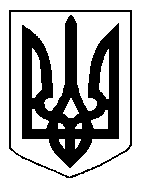 БІЛОЦЕРКІВСЬКА МІСЬКА РАДА	КИЇВСЬКОЇ ОБЛАСТІ	Р І Ш Е Н Н Я
від 15 травня 2020 року                                                                        № 5484-96-VII
Про розгляд заяви щодо надання дозволу на розроблення проекту землеустрою щодо відведення земельної ділянки у власність громадянину Ковальчуку Вячеславу СтаніславовичуРозглянувши звернення постійної комісії з питань земельних відносин та земельного кадастру, планування території, будівництва, архітектури, охорони пам’яток, історичного середовища та благоустрою до міського голови від 12 травня 2020 року №108/02-17, протокол постійної комісії з питань  земельних відносин та земельного кадастру, планування території, будівництва, архітектури, охорони пам’яток, історичного середовища та благоустрою від 07 травня 2020 року №209, заяву громадянина Ковальчука Вячеслава Станіславовича від 11 березня 2020 року №15.1-07/1358, відповідно до ст.ст. 12, 35, 79-1, 116, 118, 121, 122, ч.2,3 ст. 134 Земельного кодексу України, ст. 50 Закону України «Про землеустрій», ч.3 ст. 24 За кону України «Про регулювання містобудівної діяльності», п.34 ч.1 ст. 26 Закону України «Про місцеве самоврядування в Україні», міська рада вирішила:1.Відмовити в наданні дозволу на розроблення проекту землеустрою щодо відведення земельної ділянки у власність громадянину Ковальчуку Вячеславу Станіславовичу з цільовим призначенням 01.05. Для індивідуального садівництва за адресою: вулиця Дачна, орієнтовною площею 0,0100 га, за рахунок земель населеного пункту м. Біла Церква:- відповідно до вимог ч. 2 ст. 79-1 Земельного кодексу України, а саме: формування земельних ділянок здійснюється шляхом поділу чи об'єднання раніше сформованих земельних ділянок в зв'язку з тим, що  земельна ділянка знаходиться в межах сформованої земельної ділянки з кадастровим номером: 3210300000:03:024:0021 площею 0,3573 га;- ч. 6 ст. 118 Земельного кодексу України, а саме до клопотання не додано погодження землекористувача земельної ділянки з кадастровим номером: 3210300000:03:024:0021 площею 0,3573 га, яка перебуває в оренді Публічного акціонерного товариства «Укртелеком».2.Контроль за виконанням цього рішення покласти на постійну комісію з питань  земельних відносин та земельного кадастру, планування території, будівництва, архітектури, охорони пам’яток, історичного середовища та благоустрою.Міський голова                               	                                                          Геннадій ДИКИЙ